融合报道、应用创新参评作品推荐表作品标题习近平总书记深情阐述“中国梦”习近平总书记深情阐述“中国梦”习近平总书记深情阐述“中国梦”参评项目融合报道融合报道融合报道主创人员吴晓迪吴晓迪吴晓迪编辑韩辰韩辰韩辰原创单位求是杂志社求是杂志社求是杂志社发布平台求是网求是网求是网发布日期2021年3月3日14时37分2021年3月3日14时37分2021年3月3日14时37分2021年3月3日14时37分2021年3月3日14时37分2021年3月3日14时37分2021年3月3日14时37分作品链接和二维码http://www.qstheory.cn/zhuanqu/2021-03/03/c_1127162387.htm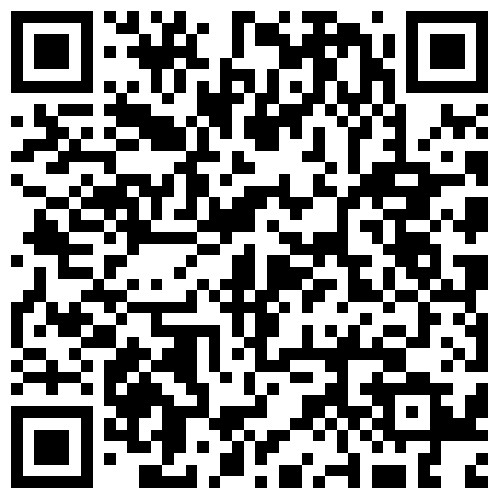 http://www.qstheory.cn/zhuanqu/2021-03/03/c_1127162387.htmhttp://www.qstheory.cn/zhuanqu/2021-03/03/c_1127162387.htmhttp://www.qstheory.cn/zhuanqu/2021-03/03/c_1127162387.htmhttp://www.qstheory.cn/zhuanqu/2021-03/03/c_1127162387.htmhttp://www.qstheory.cn/zhuanqu/2021-03/03/c_1127162387.htmhttp://www.qstheory.cn/zhuanqu/2021-03/03/c_1127162387.htm作品简介（含采编过程）《习近平总书记深情阐述“中国梦”——学习<论中国共产党历史>（一）》是“笔记君学党史”系列理论融合报道的开篇之作。习近平总书记《论中国共产党历史》一书出版后，广大网民在认真学习的同时也希望得到权威的辅导，以进一步加深学习领会。结合建党百年和党史学习教育，求是杂志社充分发挥党中央机关刊在理论上的权威性以及全媒体传播等优势，策划推出“笔记君学党史”系列理论融合报道，对《论中国共产党历史》40篇文章的核心要义逐篇进行解读，并后续推出音频版本联动传播。本作品在求是网和中国文明网同步推出专题展示，在微信微博等平台得到各地党政媒体类账号的广泛关注，学习强国学习平台建立音频专辑播放，累计转载媒体超过1000家（含微信微博平台账号），可统计的累计阅读量超过2亿。“笔记君学党史”系列理论融合报道还在“党史学习教育”官方微信公众号陆续转载，取得良好传播效果。《习近平总书记深情阐述“中国梦”——学习<论中国共产党历史>（一）》是“笔记君学党史”系列理论融合报道的开篇之作。习近平总书记《论中国共产党历史》一书出版后，广大网民在认真学习的同时也希望得到权威的辅导，以进一步加深学习领会。结合建党百年和党史学习教育，求是杂志社充分发挥党中央机关刊在理论上的权威性以及全媒体传播等优势，策划推出“笔记君学党史”系列理论融合报道，对《论中国共产党历史》40篇文章的核心要义逐篇进行解读，并后续推出音频版本联动传播。本作品在求是网和中国文明网同步推出专题展示，在微信微博等平台得到各地党政媒体类账号的广泛关注，学习强国学习平台建立音频专辑播放，累计转载媒体超过1000家（含微信微博平台账号），可统计的累计阅读量超过2亿。“笔记君学党史”系列理论融合报道还在“党史学习教育”官方微信公众号陆续转载，取得良好传播效果。《习近平总书记深情阐述“中国梦”——学习<论中国共产党历史>（一）》是“笔记君学党史”系列理论融合报道的开篇之作。习近平总书记《论中国共产党历史》一书出版后，广大网民在认真学习的同时也希望得到权威的辅导，以进一步加深学习领会。结合建党百年和党史学习教育，求是杂志社充分发挥党中央机关刊在理论上的权威性以及全媒体传播等优势，策划推出“笔记君学党史”系列理论融合报道，对《论中国共产党历史》40篇文章的核心要义逐篇进行解读，并后续推出音频版本联动传播。本作品在求是网和中国文明网同步推出专题展示，在微信微博等平台得到各地党政媒体类账号的广泛关注，学习强国学习平台建立音频专辑播放，累计转载媒体超过1000家（含微信微博平台账号），可统计的累计阅读量超过2亿。“笔记君学党史”系列理论融合报道还在“党史学习教育”官方微信公众号陆续转载，取得良好传播效果。《习近平总书记深情阐述“中国梦”——学习<论中国共产党历史>（一）》是“笔记君学党史”系列理论融合报道的开篇之作。习近平总书记《论中国共产党历史》一书出版后，广大网民在认真学习的同时也希望得到权威的辅导，以进一步加深学习领会。结合建党百年和党史学习教育，求是杂志社充分发挥党中央机关刊在理论上的权威性以及全媒体传播等优势，策划推出“笔记君学党史”系列理论融合报道，对《论中国共产党历史》40篇文章的核心要义逐篇进行解读，并后续推出音频版本联动传播。本作品在求是网和中国文明网同步推出专题展示，在微信微博等平台得到各地党政媒体类账号的广泛关注，学习强国学习平台建立音频专辑播放，累计转载媒体超过1000家（含微信微博平台账号），可统计的累计阅读量超过2亿。“笔记君学党史”系列理论融合报道还在“党史学习教育”官方微信公众号陆续转载，取得良好传播效果。《习近平总书记深情阐述“中国梦”——学习<论中国共产党历史>（一）》是“笔记君学党史”系列理论融合报道的开篇之作。习近平总书记《论中国共产党历史》一书出版后，广大网民在认真学习的同时也希望得到权威的辅导，以进一步加深学习领会。结合建党百年和党史学习教育，求是杂志社充分发挥党中央机关刊在理论上的权威性以及全媒体传播等优势，策划推出“笔记君学党史”系列理论融合报道，对《论中国共产党历史》40篇文章的核心要义逐篇进行解读，并后续推出音频版本联动传播。本作品在求是网和中国文明网同步推出专题展示，在微信微博等平台得到各地党政媒体类账号的广泛关注，学习强国学习平台建立音频专辑播放，累计转载媒体超过1000家（含微信微博平台账号），可统计的累计阅读量超过2亿。“笔记君学党史”系列理论融合报道还在“党史学习教育”官方微信公众号陆续转载，取得良好传播效果。《习近平总书记深情阐述“中国梦”——学习<论中国共产党历史>（一）》是“笔记君学党史”系列理论融合报道的开篇之作。习近平总书记《论中国共产党历史》一书出版后，广大网民在认真学习的同时也希望得到权威的辅导，以进一步加深学习领会。结合建党百年和党史学习教育，求是杂志社充分发挥党中央机关刊在理论上的权威性以及全媒体传播等优势，策划推出“笔记君学党史”系列理论融合报道，对《论中国共产党历史》40篇文章的核心要义逐篇进行解读，并后续推出音频版本联动传播。本作品在求是网和中国文明网同步推出专题展示，在微信微博等平台得到各地党政媒体类账号的广泛关注，学习强国学习平台建立音频专辑播放，累计转载媒体超过1000家（含微信微博平台账号），可统计的累计阅读量超过2亿。“笔记君学党史”系列理论融合报道还在“党史学习教育”官方微信公众号陆续转载，取得良好传播效果。《习近平总书记深情阐述“中国梦”——学习<论中国共产党历史>（一）》是“笔记君学党史”系列理论融合报道的开篇之作。习近平总书记《论中国共产党历史》一书出版后，广大网民在认真学习的同时也希望得到权威的辅导，以进一步加深学习领会。结合建党百年和党史学习教育，求是杂志社充分发挥党中央机关刊在理论上的权威性以及全媒体传播等优势，策划推出“笔记君学党史”系列理论融合报道，对《论中国共产党历史》40篇文章的核心要义逐篇进行解读，并后续推出音频版本联动传播。本作品在求是网和中国文明网同步推出专题展示，在微信微博等平台得到各地党政媒体类账号的广泛关注，学习强国学习平台建立音频专辑播放，累计转载媒体超过1000家（含微信微博平台账号），可统计的累计阅读量超过2亿。“笔记君学党史”系列理论融合报道还在“党史学习教育”官方微信公众号陆续转载，取得良好传播效果。社会效果该作品结合网民需求主动设置议题，强化用户思维，丰富传播形式，引导广大网民跟进学习习近平总书记《论中国共产党历史》一书，并在此基础上进一步学习领会习近平总书记关于党史的重要论述，实现了理论传播入脑更入心，帮助广大网民进一步领悟中国共产党为什么能、马克思主义为什么行、中国特色社会主义为什么好等道理，进一步激发爱党、爱国、爱社会主义的巨大热情。读者普遍反映，“笔记君学党史”融合报道实现了品牌化、系列化传播，实现了理论网宣与为群众办实事的有机结合，是党史学习教育新媒体理论宣传的一个亮点，产生了良好的宣传效果、传播效果、引导效果。该作品结合网民需求主动设置议题，强化用户思维，丰富传播形式，引导广大网民跟进学习习近平总书记《论中国共产党历史》一书，并在此基础上进一步学习领会习近平总书记关于党史的重要论述，实现了理论传播入脑更入心，帮助广大网民进一步领悟中国共产党为什么能、马克思主义为什么行、中国特色社会主义为什么好等道理，进一步激发爱党、爱国、爱社会主义的巨大热情。读者普遍反映，“笔记君学党史”融合报道实现了品牌化、系列化传播，实现了理论网宣与为群众办实事的有机结合，是党史学习教育新媒体理论宣传的一个亮点，产生了良好的宣传效果、传播效果、引导效果。该作品结合网民需求主动设置议题，强化用户思维，丰富传播形式，引导广大网民跟进学习习近平总书记《论中国共产党历史》一书，并在此基础上进一步学习领会习近平总书记关于党史的重要论述，实现了理论传播入脑更入心，帮助广大网民进一步领悟中国共产党为什么能、马克思主义为什么行、中国特色社会主义为什么好等道理，进一步激发爱党、爱国、爱社会主义的巨大热情。读者普遍反映，“笔记君学党史”融合报道实现了品牌化、系列化传播，实现了理论网宣与为群众办实事的有机结合，是党史学习教育新媒体理论宣传的一个亮点，产生了良好的宣传效果、传播效果、引导效果。该作品结合网民需求主动设置议题，强化用户思维，丰富传播形式，引导广大网民跟进学习习近平总书记《论中国共产党历史》一书，并在此基础上进一步学习领会习近平总书记关于党史的重要论述，实现了理论传播入脑更入心，帮助广大网民进一步领悟中国共产党为什么能、马克思主义为什么行、中国特色社会主义为什么好等道理，进一步激发爱党、爱国、爱社会主义的巨大热情。读者普遍反映，“笔记君学党史”融合报道实现了品牌化、系列化传播，实现了理论网宣与为群众办实事的有机结合，是党史学习教育新媒体理论宣传的一个亮点，产生了良好的宣传效果、传播效果、引导效果。该作品结合网民需求主动设置议题，强化用户思维，丰富传播形式，引导广大网民跟进学习习近平总书记《论中国共产党历史》一书，并在此基础上进一步学习领会习近平总书记关于党史的重要论述，实现了理论传播入脑更入心，帮助广大网民进一步领悟中国共产党为什么能、马克思主义为什么行、中国特色社会主义为什么好等道理，进一步激发爱党、爱国、爱社会主义的巨大热情。读者普遍反映，“笔记君学党史”融合报道实现了品牌化、系列化传播，实现了理论网宣与为群众办实事的有机结合，是党史学习教育新媒体理论宣传的一个亮点，产生了良好的宣传效果、传播效果、引导效果。该作品结合网民需求主动设置议题，强化用户思维，丰富传播形式，引导广大网民跟进学习习近平总书记《论中国共产党历史》一书，并在此基础上进一步学习领会习近平总书记关于党史的重要论述，实现了理论传播入脑更入心，帮助广大网民进一步领悟中国共产党为什么能、马克思主义为什么行、中国特色社会主义为什么好等道理，进一步激发爱党、爱国、爱社会主义的巨大热情。读者普遍反映，“笔记君学党史”融合报道实现了品牌化、系列化传播，实现了理论网宣与为群众办实事的有机结合，是党史学习教育新媒体理论宣传的一个亮点，产生了良好的宣传效果、传播效果、引导效果。该作品结合网民需求主动设置议题，强化用户思维，丰富传播形式，引导广大网民跟进学习习近平总书记《论中国共产党历史》一书，并在此基础上进一步学习领会习近平总书记关于党史的重要论述，实现了理论传播入脑更入心，帮助广大网民进一步领悟中国共产党为什么能、马克思主义为什么行、中国特色社会主义为什么好等道理，进一步激发爱党、爱国、爱社会主义的巨大热情。读者普遍反映，“笔记君学党史”融合报道实现了品牌化、系列化传播，实现了理论网宣与为群众办实事的有机结合，是党史学习教育新媒体理论宣传的一个亮点，产生了良好的宣传效果、传播效果、引导效果。初评评语（推荐理由）“笔记君学党史”系列作品较好把握了互联网理论传播特点，条分缕析，深入浅出，帮助广大网民更加深刻地领会了习近平总书记《论中国共产党历史》一书的丰富内涵、深邃思想，更加深刻地领会了党的历史是怎样的、为什么要学习党史、用什么样的立场观点方法学习党史等重大问题，为网上开展党史学习教育提供了有益辅导材料。同意推荐。签名：                          （加盖单位公章）                               2022年  月  日“笔记君学党史”系列作品较好把握了互联网理论传播特点，条分缕析，深入浅出，帮助广大网民更加深刻地领会了习近平总书记《论中国共产党历史》一书的丰富内涵、深邃思想，更加深刻地领会了党的历史是怎样的、为什么要学习党史、用什么样的立场观点方法学习党史等重大问题，为网上开展党史学习教育提供了有益辅导材料。同意推荐。签名：                          （加盖单位公章）                               2022年  月  日“笔记君学党史”系列作品较好把握了互联网理论传播特点，条分缕析，深入浅出，帮助广大网民更加深刻地领会了习近平总书记《论中国共产党历史》一书的丰富内涵、深邃思想，更加深刻地领会了党的历史是怎样的、为什么要学习党史、用什么样的立场观点方法学习党史等重大问题，为网上开展党史学习教育提供了有益辅导材料。同意推荐。签名：                          （加盖单位公章）                               2022年  月  日“笔记君学党史”系列作品较好把握了互联网理论传播特点，条分缕析，深入浅出，帮助广大网民更加深刻地领会了习近平总书记《论中国共产党历史》一书的丰富内涵、深邃思想，更加深刻地领会了党的历史是怎样的、为什么要学习党史、用什么样的立场观点方法学习党史等重大问题，为网上开展党史学习教育提供了有益辅导材料。同意推荐。签名：                          （加盖单位公章）                               2022年  月  日“笔记君学党史”系列作品较好把握了互联网理论传播特点，条分缕析，深入浅出，帮助广大网民更加深刻地领会了习近平总书记《论中国共产党历史》一书的丰富内涵、深邃思想，更加深刻地领会了党的历史是怎样的、为什么要学习党史、用什么样的立场观点方法学习党史等重大问题，为网上开展党史学习教育提供了有益辅导材料。同意推荐。签名：                          （加盖单位公章）                               2022年  月  日“笔记君学党史”系列作品较好把握了互联网理论传播特点，条分缕析，深入浅出，帮助广大网民更加深刻地领会了习近平总书记《论中国共产党历史》一书的丰富内涵、深邃思想，更加深刻地领会了党的历史是怎样的、为什么要学习党史、用什么样的立场观点方法学习党史等重大问题，为网上开展党史学习教育提供了有益辅导材料。同意推荐。签名：                          （加盖单位公章）                               2022年  月  日“笔记君学党史”系列作品较好把握了互联网理论传播特点，条分缕析，深入浅出，帮助广大网民更加深刻地领会了习近平总书记《论中国共产党历史》一书的丰富内涵、深邃思想，更加深刻地领会了党的历史是怎样的、为什么要学习党史、用什么样的立场观点方法学习党史等重大问题，为网上开展党史学习教育提供了有益辅导材料。同意推荐。签名：                          （加盖单位公章）                               2022年  月  日联系人周璐铭邮箱zhoululu198503@163.comzhoululu198503@163.comzhoululu198503@163.com手机13581506303地址北京市东城区北河沿大街甲83号求是杂志社北京市东城区北河沿大街甲83号求是杂志社北京市东城区北河沿大街甲83号求是杂志社北京市东城区北河沿大街甲83号求是杂志社北京市东城区北河沿大街甲83号求是杂志社邮编100727